Приложение 2Доступность для маломобильных групп населения
Официальной  остановки на пути следования в школу нет. Автобусы останавливаются по требованию пассажира в месте, которое   находится на расстоянии  примерно 800-1000 м. от здания школы.На пути движения от данной остановки  на  улице Суворова  нерегулярно действует светофор только с желтым сигналом. Тротуар отсутствует. 
Вход в здание  не оборудован поручнями, пандусом, тактильной плитой,  не имеется кнопка вызова персонала, ступени  не выделены контрастным цветом. На входе имеется  противоскользящее покрытие. Вход в школу, поэтажные планы  дублированы шрифтом Брайля,  подъемного устройства  не имеется, туалет  не приспособлен для граждан с инвалидностью.
Прием граждан ведется на первом этаже в выделенном помещении- кабинете секретаря. Предварительная запись не требуется.  Вход в школу посторонним лицам ограничен, на входе находится пост  дежурного.Доступный вход один, со стороны улица Комсомольской.



Мнемосхема:
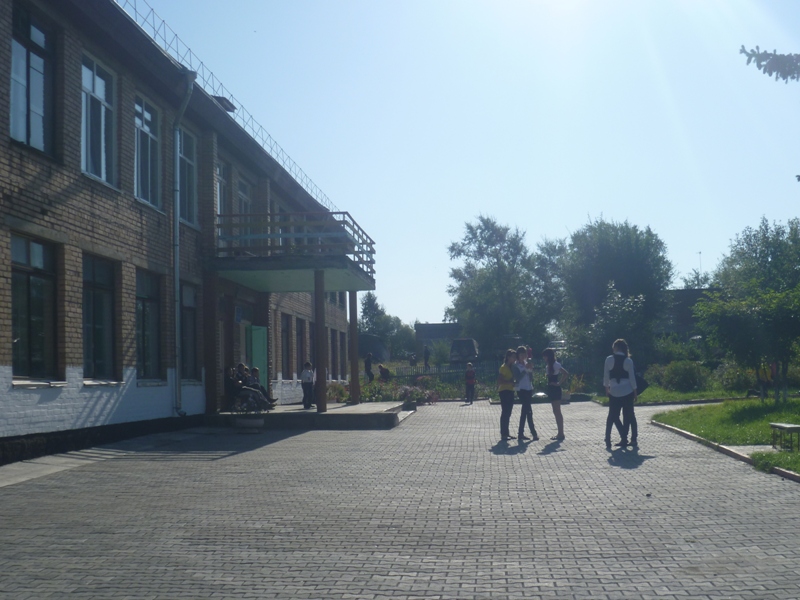 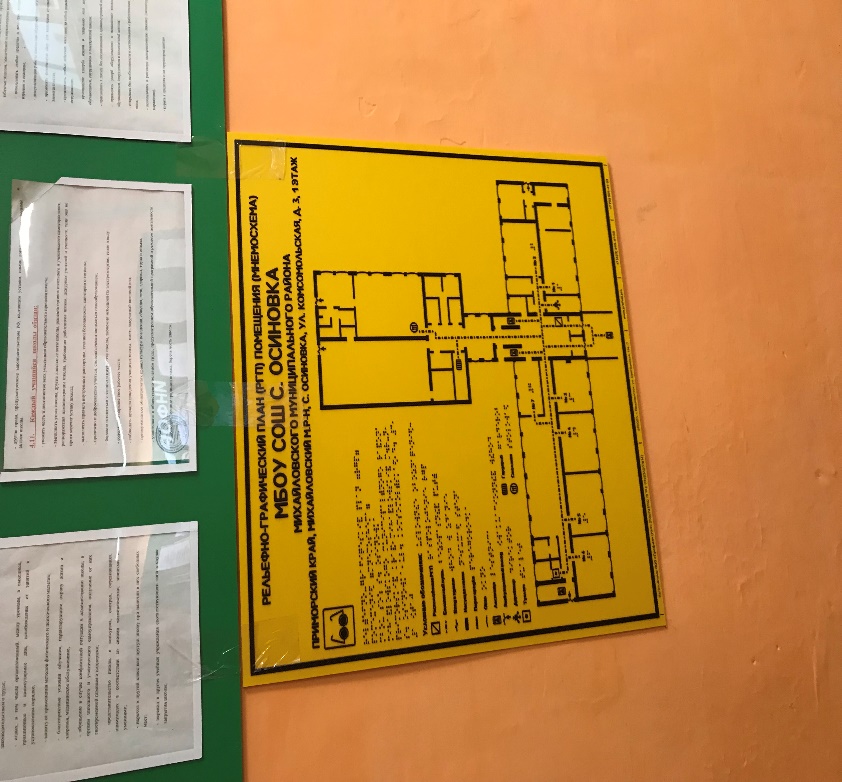 Муниципальное бюджетное общеобразовательное учреждение «Средняя общеобразовательная школа с.Осиновка» Михайловского муниципального районаМуниципальное бюджетное общеобразовательное учреждение «Средняя общеобразовательная школа с.Осиновка» Михайловского муниципального районаАдрес:Приморский край Михайловский район село Осиновка улица Комсомольская дом 3Остановки транспорта:с.Осиновка , остановка по требованию Автобусы:г.Уссурийск- с.Ивановка, г.Уссурийск –с.Даниловка междугородние рейсы , остановка по требованию 